WNIOSEK O PRZEDŁUŻENIE TERMINU ZŁOŻENIA PRACY DYPLOMOWEJProszę o wyrażenie zgody na przedłużenie terminu złożenia pracy dyplomowej i zaliczenia przedmiotu warunkującego zaliczenie semestru* do dnia Moim promotorem jest ………………………………………………………..……………....................Uzasadnienie: ……………………………………………………………………………………………………………………………………………………………………………………………………………………………………………………………………………………………………………………………………………………………………………………………………………………………………………………………………………………………………………………..……………………………………………………………podpis studentaPouczenie:Student zobowiązany jest do zapoznania się z decyzją dziekana udostępnioną na karcie egzaminu dyplomowego w systemie eStudent.OPINIA PROMOTORAStopień zaawansowania pracy wyrażony w %: ……….…….;  wniosek popieram / nie popieram*…..………………………………………podpis promotoraDECYZJANa podstawie § 31 Regulaminu studiów pierwszego i drugiego stopnia oraz jednolitych magisterskich uchwalonego przez Senat Akademicki Politechniki Poznańskiej Uchwałą Nr 154/2016-2020 z dnia 24 kwietnia 2019 r.wyrażam/nie wyrażam* zgodę/y na przedłużenie terminu do dnia: ……………………………………Poznań, dnia ....………………….           		……………….…..……………………………       pieczątka i podpis dziekanaWYDZIAŁ ARCHITEKTURY POLITECHNIKA POZNAŃSKA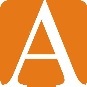 Poznań, dnia……………………….r.………………………………………………...……………….…Imię i nazwisko……………………………………..……….…………….………Numer albumuArchitektura/Architektura wnętrzstacjonarne      I stopnia/ II stopnia*Semestr studiów  1    2   3   4   5   6   7………………………………………………...…………..……Adres  zamieszkanie…………………………………………………..……..………Nr telefonuProdziekan ds. studenckichdr inż. arch. Barbara Świt-Jankowska